Functional Skills 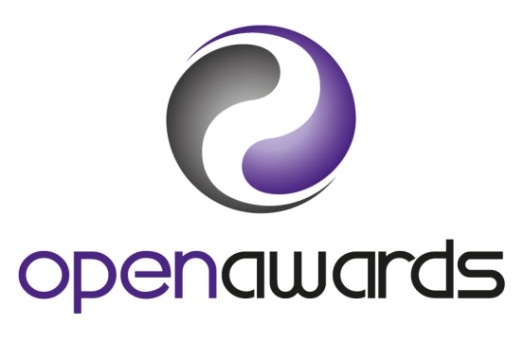 ICTEntry Level 3 Fun RunExternally Set Synoptic Sample Assessment Time allowed: 2 hoursPlease fill in the details.  Press the TAB key or click to move to the next field.Please read the following carefully before you begin this AssessmentAll of the details in the box above MUST be completed.Check that your paper is the correct level and the correct subject.All papers MUST be handed in at the end of the assessment.You MUST NOT take assessment papers outside the assessment room. You should try to answer all questions on this assessment paper.Allow time to check your work before the end of the assessment.Paper InformationThere are 3 parts to this assessment.Total marks available: 32.You have two hours to finish the assessment.You work with a group of volunteers for HelpLOCAL, a charity.The charity is organising a Fun Run to raise money. You have offered to help.End of Part AYou are asked to make changes to a list of possible questions for the Fun Run website.End of Part BYou have been asked to add some data to a checklist.End of Part CCheck that you have the following printouts:Sent emailFun Run questionsSpreadsheetEnd of Sample AssessmentCandidate NameCandidate NameCandidate NameDOBUnique Learner Number (ULN)Unique Learner Number (ULN)Unique Learner Number (ULN)Unique Learner Number (ULN)Centre NameCentre NameToday’s DateToday’s DatePart APart AMarkQ1.Log on to the computer.1Q2.Open your email program and check for new emails.2Q3.Open the new email message and read it.1Q4.Using a short sentence, send a suitable reply to the email.2Q5.Print a copy of the sent email.1Part BPart BMarkQ6.Search for the file Fun Run Questions.Open the file.2Q7.Follow the instructions in the email message.4Q8.Insert the logo Fun Run in a suitable place in the document.The page title should be made bold.2Q9.In the paragraph about parking the word park is entered twice. Delete one of the entries.Check for and correct any spelling errors.2Q10.Print one copy of the document.1Part CPart CMarkQ11.Find the file ChecklistOpen the file.2Q12.Insert the logo Fun Run in a suitable place in the document.Add the information from the Required this Year column (shown below) to the checklist: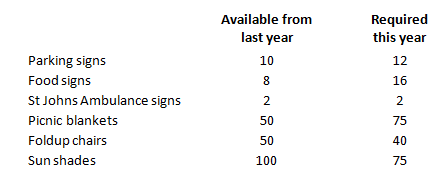 7Q13.The word sun is repeated twice in the planning list. Delete one of the entries.2Q14.Save the file as Checklist Completed with the password to modify year52Q15.Print one copy of the list.1